招   聘  简  章张家港富瑞重型装备有限公司为张家港富瑞特种装备股份有限公司（股票代码300228）的全资子公司，地处张家港保税区。公司注册资本54000万元，占地面积10.5万平方米，紧邻张家港5000吨重型国际码头，拥有得天独厚的地理优势，十分适合各类大型、重型设备的建造和运输。
    公司专业从事各类塔器、换热器、反应器、过滤器、储罐、搅拌器等压力容器, 船用LPG/LEG/LNG液罐&LNG动力船供气系统，各类海工油气处理模块和海水淡化模块的设计、制造、销售和相应技术服务。 公司秉承励精图治，艰苦创业，开拓进取的企业精神，以科技创新、管理创新、服务创新为核心，不断提高企业综合实力和核心竞争力，目标成为世界高端能源装备领军企业！欢迎有志青年加入我们的团队，未来属于我们每一位富瑞人。现因公司快速发展需要，需招聘以下人才：公司待遇：1.免费工作餐、班车  2.五险一金   3.专业培训  5. 高温补贴   6.定期体检  7、双休、法定假日 8、下午茶、点心（办公楼） 9、提供住宿       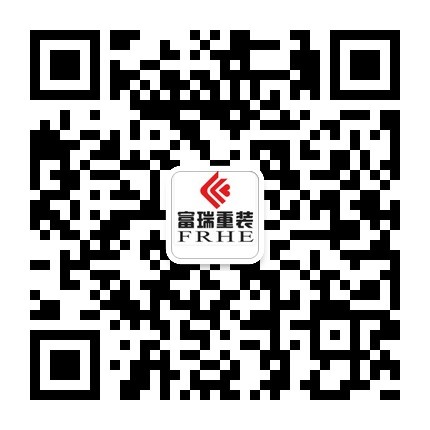 公交路线：311到朝东圩港站下，华达码头向西后左转    公司地址：张家港市大新镇重装工业园区朝东圩港路1号联系电话：  0512-58982630           联系人：陈先生  ----（人力资源部）                  联系邮箱： danny.chen @frhe.cn ；     公司网址：www.frhe.cn                        扫描二维码随时关注招聘信息岗  位学历要求人数岗位要求工艺员本科5名英语四级，过程装备与控制工程专业设计员本科5名英语四级，机械类、焊接等相关专业报价员本科5名英语四级以上口语熟练，过程装备与控制工程专业检验员本科2名机械类相关专业